Як пережити кризу та зберегти спокійМіністерство охорони здоров’я України опублікувало низку рекомендацій щодо того, як діяти під час кризових станів. 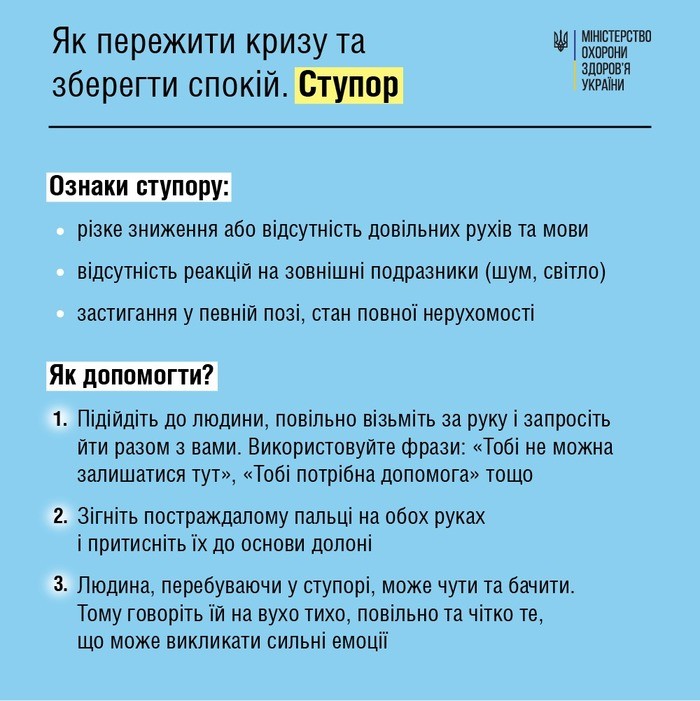 Photo: МОЗ 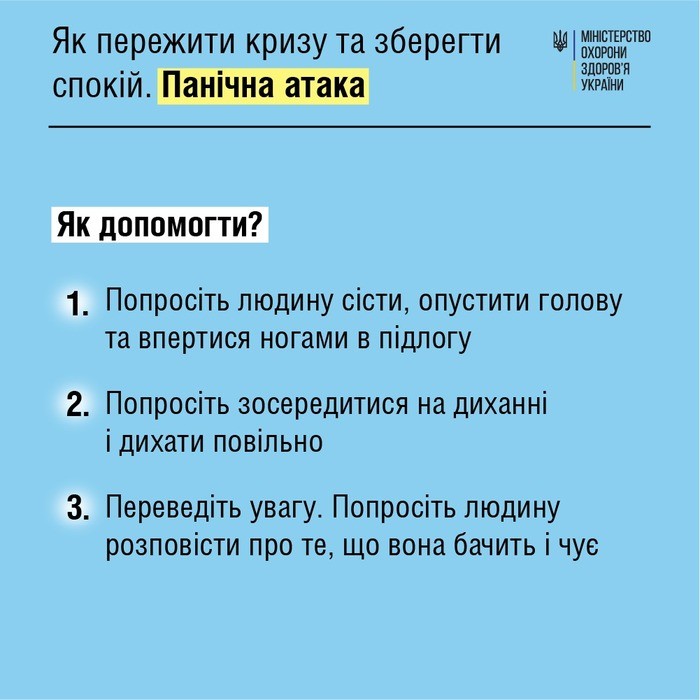 Photo: МОЗ 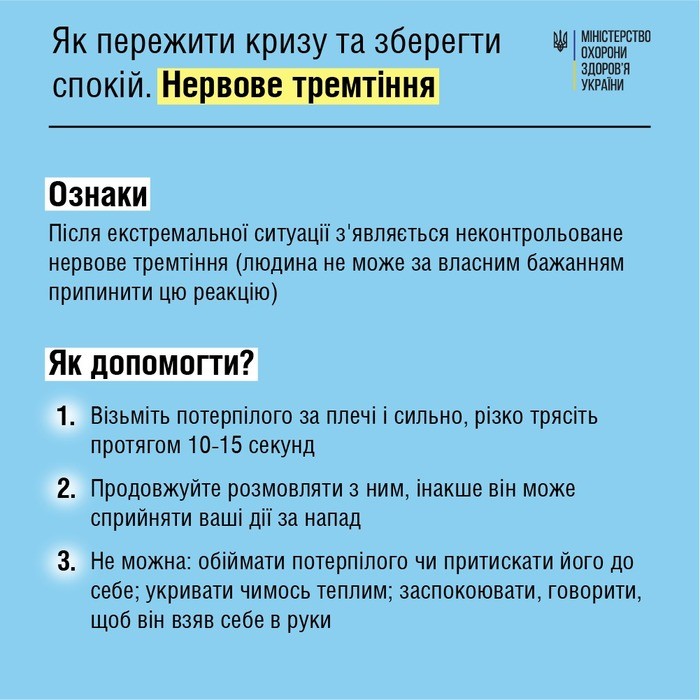 Photo: МОЗ 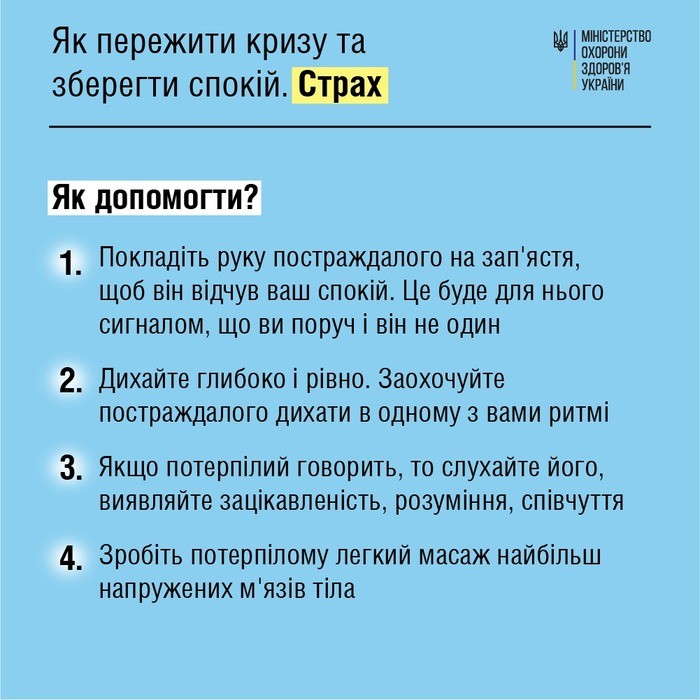 Photo: МОЗ 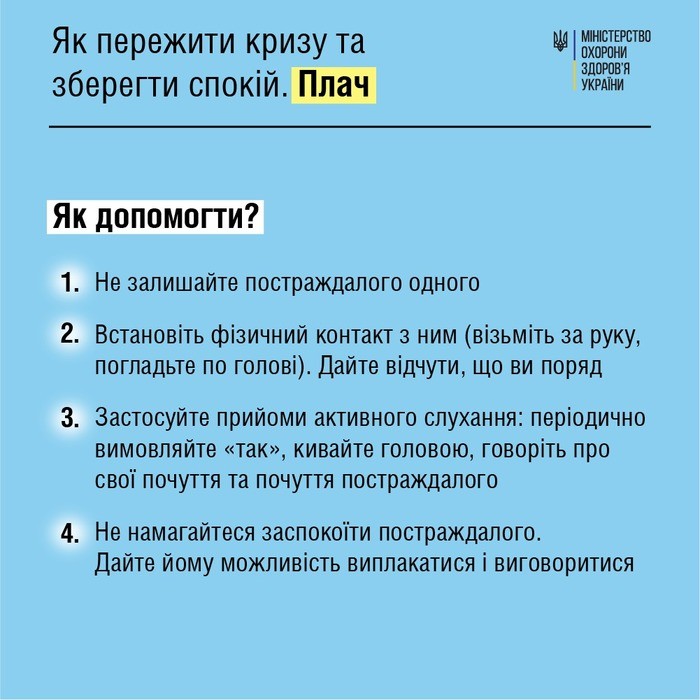 Photo: МОЗ 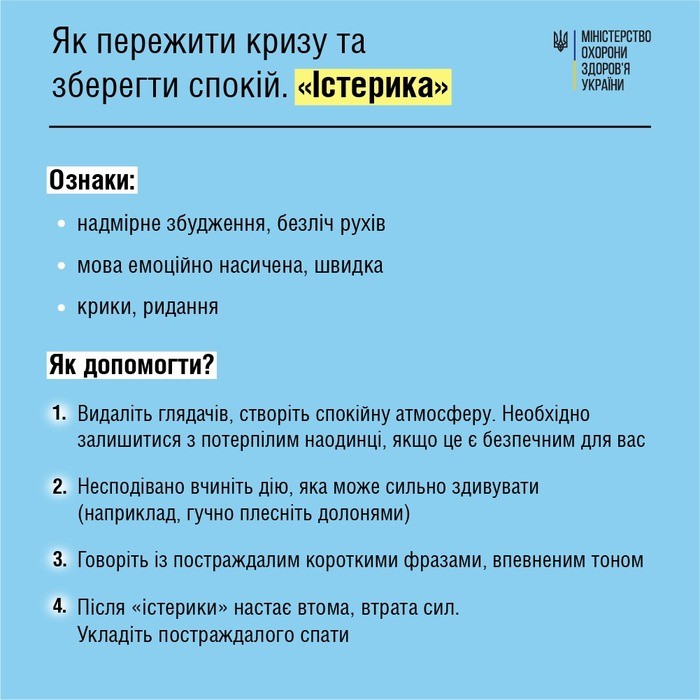 Photo: МОЗ 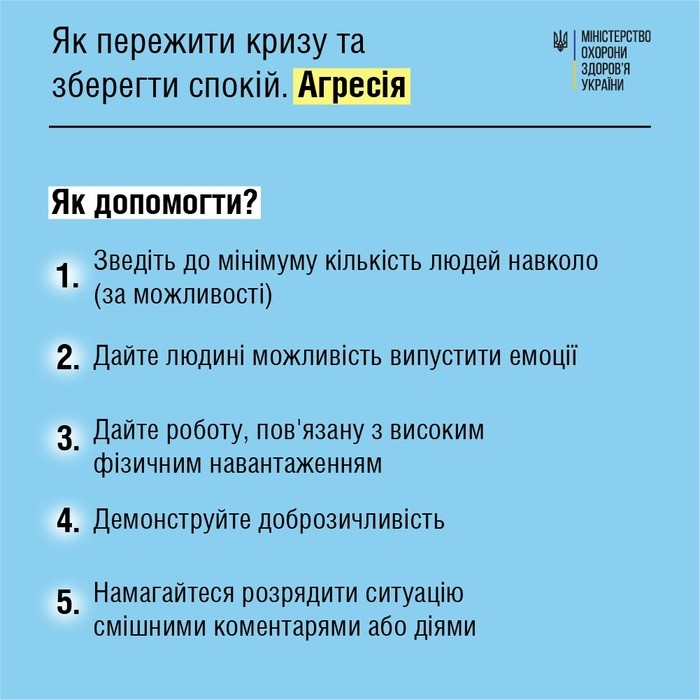 Photo: МОЗ 